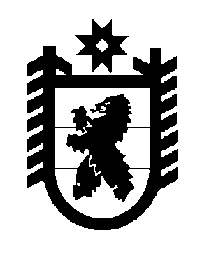 Российская Федерация Республика Карелия    ПРАВИТЕЛЬСТВО РЕСПУБЛИКИ КАРЕЛИЯРАСПОРЯЖЕНИЕот  20 апреля 2017 года № 211р-Пг. Петрозаводск Внести в раздел III Адресной инвестиционной программы Республики Карелия на 2017 год, утвержденной распоряжением Правительства Республики Карелия от 27 января 2017 года № 39р-П, 
с изменениями, внесенными распоряжениями Правительства Республики Карелия от 2 марта 2017 года № 110р-П, от 28 марта 2017 года № 180р-П, следующие изменения:1) пункт 3 изложить в следующей редакции:2) в графе «Сумма» пункта 6 цифры «753,2» заменить цифрами «57 853,2». Временно исполняющий обязанности
 Главы Республики Карелия                                                   А.О. Парфенчиков«3.Строительство путепровода через железно-дорожные пути в створе ул. Гоголя,                г. Петроза-водск (0,9 км/345 пог. м)казенное учреждение                               Республики Карелия                                     «Управление автомобиль-ных дорог Республики Карелия»2016–20171 227 086,0538 180,1576 306,40519 208,7в том числеобъекты строительства и реконст-рукции госу-дарственной и муниципаль-ной собствен-ности04  09 11 1 02 90 400414 29 206,4реализация мероприятий по обеспе-чению дорожной деятельности (строительство путепровода через железно-дорожные пути в створе ул. Гоголя,                г. Петроза-водск 
(0,9 км/345 пог. м)040911 1 02 53 901414 460 002,3реализация мероприятий по обеспе-чению дорожной деятельности (строительство путепровода через железно-дорожные пути в створе ул. Гоголя,                г. Петроза-водск 
(0,9 км/345 пог. м)админист-рация Петроза-водского городского округа040911 1 02 53 90154030 000,0 »;